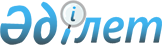 "Қазақстан-Қытай Құбыры" жауапкершілігі шектеулі серіктестігінің стратегиялық объектісіне ауыртпалық салу туралыҚазақстан Республикасы Үкіметінің 2017 жылғы 22 маусымдағы № 384 қаулысы
      1994 жылғы 27 желтоқсандағы Қазақстан Республикасы Азаматтық кодексінің (Жалпы бөлім) 193-1-бабына сәйкес Қазақстан Республикасының Үкіметі ҚАУЛЫ ЕТЕДІ:
      1. "Қазақстан-Қытай Құбыры" жауапкершілігі шектеулі серіктестігіне стратегиялық объектіге (Кеңқияқ – Құмкөл магистральді мұнай құбырының талшықты-оптикалық кабелінде орналасқан төрт бір модты оптикалық талшықты "ҚазТрансОйл" акционерлік қоғамына жалға беру бойынша) ауыртпалық салу жөнінде мәміле жасасуға рұқсат берілсін.
      2. Осы қаулы қол қойылған күнінен бастап қолданысқа енгізіледі.
					© 2012. Қазақстан Республикасы Әділет министрлігінің «Қазақстан Республикасының Заңнама және құқықтық ақпарат институты» ШЖҚ РМК
				
      Қазақстан Республикасының

      Премьер-Министрі

Б. Сағынтаев
